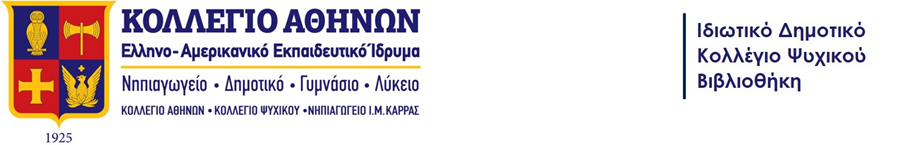  Ιούνιος 2023Βιβλία για την 5η & 6η τάξηBiddulph, Rob. Η Πίνατ Τζόουνς και τα δώδεκα περάσματα. Εκδ.Παπαδόπουλος, 2023.Brami, Maia. Η γη είναι φίλη μου. Εκδ. Καπόν, 2023.Bussola, Mateo. Το χρώμα που θέλεις να είσαι. Εκδ. Καλέντης, 2023.Canals, Cuca & Vidal, Paula. Η πόλη του μέλλοντος. Εκδ. Μίνωας, 2023.Earle, Phil. Όσο λυσσομανά η θύελλα. Εκδ. Ίκαρος, 2023.Rangeley, Iona. Αϊνστάιν ο πιγκουίνος. Εκδ. Μίνωας, 2023.Stark, Ulf. Οι δραπέτες. Εκδ. Βλάσση, 2022.Αθανασιάδης, Κυριάκος. Το κορίτσι που πετούσε. Εκδ. Μίνωας, 2023.Βασιλειάδου, Μάρω. Ο Ελευθέριος Βενιζέλος. Εκδ. Διόπτρα, 2022.Δαρλάση, Αγγελική. Οι μουσικοί. Εκδ. Μεταίχμιο, 2023.Δασκαλάκη, Μαρία. Μυστική αποστολή: τα κλειδωμένα δωμάτια. Εκδ. Μίνωας, 2023.Δρακούλα, Νάντια. Σούπερ Γκρανόλα. Εκδ. Ποταμός, 2020.Ζαβάκου, Μαρία. Η Ζωή και τα αγριοκόριτσα. Εκδ. Petita Demas, 2022.Ζέη Άλκη. Το καπλάνι της βιτρίνας (Graphic Novel). Εκδ. Μεταίχμιο, 2021.Ζέη, Άλκη. Ένα παιδί από το πουθενά. Εκδ. Μεταίχμιο, 2019.Ηλιοπούλου, Ιουλίτα. Ο Ελύτης για παιδιά. Εκδ. Ίκαρος, 2022.Ηρακλέους, Δέσποινα. Μελουζίνα. Εκδ. Καλειδοσκόπιο, 2022.Καζαντζάκης, Νίκος. Μέγας Αλέξανδρος & Στα παλάτια της Κνωσού. Εκδ. Διόπτρα, 2023.Κοντολέων, Μάνος. Με το ίδιο όνομα. Εκδ. Καλειδοσκόπιο, 2023.Κόντου, Μαριέττα. Ερατώ. Εκδ. Ελληνοεκδοτική, 2022.Κουλουμάσης, Δημήτρης. Ο Mr Chem και η απόλυτη επιστημονική πρόκληση. Εκδ. Κλειδάριθμος, 2023.Κωστάκου, Φωτεινή & Πικοπούλου, Δέσποινα. Άγγελος Σικελιανός: ένας ονειροπόλος ποιητής. Εκδ. Ελληνοεκδοτική, 2022.Μητσιάλη, Αλεξάνδρα. Το μαντήλι με τα τριαντάφυλλα. Εκδ. Πατάκης, 2022.Ντεκάστρο, Μαρίζα. Οι δικοί μου άνθρωποι. Εκδ. Καλειδοσκόπιο, 2022.Πανάου, Πέτρος. Επιχείρηση Λόγος: το μυστήριο του κινητού. Εκδ. Τελεία, 2022.Πιπίνη, Αργυρώ. Ζάζα. Εκδ. Καλειδοσκόπιο, 2021.Σαρή, Ζωρζ. Ο θησαυρός της Βαγίας (Graphic Novel). Εκδ. Πατάκης, 2023.Τσεκούρας, Θοδωρής. Το σκοτεινό φως. Εκδ. Παπαδόπουλος, 2023.Χριστοδούλου, Πάνος. Έχω δικαίωμα; Έχω δικαίωμα!. Εκδ. Μικρή Σελήνη, 2023.Καλό καλοκαίρι!